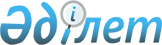 "Құқықтық түсіндіру жұмысы, құқықтық мәдениет деңгейін арттыру, азаматтарды құқықтық оқыту мен тәрбиелеу жөніндегі 2009 - 2011 жылдарға арналған бағдарлама туралы" Қазақстан Республикасы Үкіметінің 2008 жылғы 29 қарашадағы № 1116 қаулысына өзгерістер мен толықтырулар енгізу туралыҚазақстан Республикасы Үкіметінің 2011 жылғы 3 маусымдағы № 621 Қаулысы      Қазақстан Республикасының Үкіметі ҚАУЛЫ ЕТЕДІ:



      1. «Құқықтық түсіндіру жұмысы, құқықтық мәдениет деңгейін арттыру, азаматтарды құқықтық оқыту мен тәрбиелеу жөніндегі 2009 - 2011 жылдарға арналған бағдарлама туралы» Қазақстан Республикасы Үкіметінің 2008 жылғы 29 қарашадағы № 1116 қаулысына мынадай өзгерістер мен толықтырулар енгізілсін:



      көрсетілген қаулымен бекітілген Құқықтық түсіндіру жұмысы, құқықтық мәдениет деңгейін арттыру, азаматтарды құқықтық оқыту мен тәрбиелеу жөніндегі 2009 - 2011 жылдарға арналған бағдарламада:



      «Құқықтық түсіндіру жұмысы, құқықтық мәдениет деңгейін арттыру, азаматтарды құқықтық оқыту мен тәрбиелеу жөніндегі 2009 - 2011 жылдарға арналған бағдарламаны іске асыру жөніндегі іс-шаралар жоспары» деген 8-бөлімде:

      «Нормативтік-құқықтық қамтамасыз ету» деген 1-кіші бөлімнің реттік нөмірі 2-жолы алынып тасталсын;

      «Ұйымдастырушылық-әдістемелік қамтамасыз ету» деген 4-кіші бөлімде:

      реттік нөмірі 7-жолдың 2-бағанында «қорғау» деген сөзден кейін «, ипотекалық кредит беру және тұрғын үй құрылысы, салық заңнамасы, бірыңғай кеден одағын құру аясындағы кеден ісі» деген сөздермен толықтырылсын;



      мынадай мазмұндағы реттік нөмірлері 14, 15, 16, 17, 18, 19, 20, 21, 22, 23, 24, 25, 26, 27, 28, 29, 30, 31, 32, 33, 34, 35, 36, 37-жолдармен толықтырылсын:«Ескертпе:» мынадай мазмұндағы жолдармен толықтырылсын:

«БАМ                - Қазақстан Республикасы Байланыс және ақпарат

                      министрлігі

СА                  - Қазақстан Республикасы Статистика агенттігі

«Нұр Отан» ХДП      - «Нұр Отан» Халықаралық демократиялық партиясы».

      2. Осы қаулы қол қойылған күнінен бастап қолданысқа енгізіледі.      Қазақстан Республикасының

          Премьер-Министрі                                К. Мәсімов
					© 2012. Қазақстан Республикасы Әділет министрлігінің «Қазақстан Республикасының Заңнама және құқықтық ақпарат институты» ШЖҚ РМК
				14.Республикалық газеттердің (Юридическая газета, Заң газеті) көлемін ұлғайта отырып, оларды оның ішінде заңнаманы түсіндіруге бағытталған арнайы апталық газет ретінде айқындау мүмкіндігін қарауҚазақстан Республикасының Үкіметіне ақпаратӘділетмині, БАМ, Қаржымині, орталық атқарушы органдар, ЖС (келісім бойынша), БП (келісім бойынша)2011 жылТалaп етілмейді15.Республикалық «Қазақ радиосында» және республиканың барлық өңірлерінің радиосында «Сұрақ-жауап» құқықтық тақырыбы бойынша тұрақты бағдарлама жасау мүмкіндігін қарауҚазақстан Республикасының Үкіметіне ақпаратӘділетмині, БАМ, Қаржымині, орталық атқарушы органдар, ЖС (келісім бойынша), БП (келісім бойынша), Атырау, Жамбыл, Павлодар, Маңғыстау облыстарының әкімдіктері2011 жылТалaп етілмейді16.Республикалық телеарнада құқықтық тақырып бойынша жаңа телебағдарлама жасау мүмкіндігін қарауҚазақстан Республикасының Үкіметіне ақпаратӘділетмині, БАМ, Қаржымині, ЖС, орталық атқарушы органдар, БП (келісім бойынша)2011 жылТалaп етілмейді17.Құқықтық саладағы білімді арттыруға бағытталған, мамандандырылған интернет- сайтты құру және қолдау мүмкіндігін қарауҚазақстан Республикасының Үкіметіне ақпаратӘділетмині, Қаржымині, орталық атқарушы органдар, ЖС (келісім бойынша), ЭҚСЖКА (келісім бойынша), БП (келісім бойынша)2011 жылТалaп етілмейді18.Интернет- ресурстарда құқықтық насихат мәселелеріне арналған интернет- жарнаманы жасау және орналастыру мүмкіндігін қарауҚазақстан Республикасының Үкіметіне ақпаратӘділетмині, Қаржымині, орталық атқарушы органдар, ЖС (келісім бойынша), ЭҚСЖКА (келісім бойынша), БП (келісім бойынша)2011 жылТалaп етілмейді19.Құқықтық тақырыпты жария ету жөніндегі жарнама науқанының медиа- жоспарын жасау және іске асыруҚазақстан Республикасының Үкіметіне ақпаратБАМ, Әділетмині, орталық атқарушы органдар, ЖС (келісім бойынша), ЭҚСЖКА (келісім бойынша), БП (келісім бойынша)2011 жылТалaп етілмейді20.Азаматтардың құқықтық мәдениеті деңгейін жоғарылатуға бағытталған полиграфия және сыртқы жарнама үшін дизайн әзірлеу мүмкіндігін қарауҚазақстан Республикасының Үкіметіне ақпаратӘділетмині, Қаржымині2011 жылТалaп етілмейді21.Азаматтардың құқықтық мәдениет деңгейін жоғарылатуға бағытталған сыртқы жарнаманы (билбордтар, жарнамалық парақшалар сериясы және тағы басқа) жасау және орналастыруҚазақстан Республикасының Үкіметіне ақпаратАқмола, Атырау, Жамбыл, Павлодар, Маңғыстау облыстарының әкімдіктері2011 жыл51,617Жергілікті бюджет қаражаты22.Мектепке дейінгі жастағы балаларға арналған ойын нысанындағы құқықтық сауаттылық элементтерін енгізуҚазақстан Республикасының Үкіметіне ақпаратБҒМ2011 жылғы жарты жылдық қорытындысы бойыншаТалaп етілмейді23.Жалпы білім беретін мектептің 1 және 9 - сыныптарында жүргізілетін негізгі жалпы білім беру пәндерінің бірінің мазмұнына құқықтық жалпыға бірдей оқытуды кіріктіру мәселесін пысықтауҚазақстан Республикасының Үкіметіне ақпаратБҒМ2011 жылғы жарты жылдық қорытындысы бойыншаТалaп етілмейді24.Жоғары оқу орындарындағы «Құқық негіздері» пәнінің бағдарламасына құқықтық түсіндіру жұмысы, құқықтық мәдениет деңгейін арттыру, азаматтарды құқықтық оқыту мен тәрбиелеу жөніндегі мәселелер мен тақырыптарды енгізуҚазақстан Республикасының Үкіметіне ақпаратБҒМ2011 жылғы жарты жылдық қорытындысы бойыншаТалaп етілмейді25.Әділет органдарының, «Нұр Отан» ХДП қызметкерлерінің, адвокаттардың, нотариустардың және басқалардың қатысуымен «Әділет органдары кеңес береді» республикалық акциясын өткізуҚазақстан Республикасының Үкіметіне ақпаратӘділетмині, «Нұр Отан» ХДП, жергілікті атқарушы органдар2011 жылТалaп етілмейді26.Журналистер конкурсын өткізу мүмкіндігін қарауҚазақстан Республикасының Үкіметіне ақпаратӘділетмині, Қаржымині2011 жылТалaп етілмейді27.Прокурорлық тексерулер нәтижесін БАҚ-та жариялауҚазақстан Республикасының Үкіметіне ақпаратҚР БПҮнеміТалaп етілмейді28.Заң тақырыбы бойынша маманданатын журналистер үшін олардың құқықтық сауаттылығын арттыру, тақырыпты игеруге көмек көрсету мақсатында арнайы оқыту семинарларын ұйымдастыру мүмкіндігін қарауҚазақстан Республикасының Үкіметіне ақпаратӘділетмині, Қаржымині, мүдделі мемлекеттік органдарҮнеміТалaп етілмейді29.Заңнама ережелерін түсіндіру бойынша әңгімелесу нысанында, соның ішінде «сұрақ-жауап», дәріс, тұрғындармен және БАҚ журналистері мен, оқушы жастармен, меншік нысанына қарамастан, ұйымдардың еңбек ұжымдарымен кездесу нысанында құқықтық түсіндіру жұмысын жүргізуҚазақстан Республикасының Үкіметіне ақпаратӘділетмині, орталық атқарушы органдар, ЖС (келісім бойынша), ЭҚСЖКА (келісім бойынша), БП (келісім бойынша)2011 жылТалaп етілмейді30.Оқушылар үшін құқықтық ақпарат берудің пайдаланылатын нысандарының түрін дамыта отырып және балаларды құқықтық тәрбиелеу әдістемесін жетілдіре отырып, соның ішінде алдыңғы қатарлы әдістерді қолдану арқылы кәмелетке толмағандарды құқықтық тәрбиелеуді жандандыру мәселесін қарауҚазақстан Республикасының Үкіметіне ақпаратБҒМ, орталық атқарушы органдар, ЖС (келісім бойынша), ЭҚСЖКА (келісім бойынша), БП (келісім бойынша)2011 жылТалaп етілмейді31.Ауыл тұрғындарына көшпелі консультация беруді тұрақты негізде ұйымдастыруҚазақстан Республикасының Үкіметіне ақпаратӘділетмині, орталық атқарушы органдар, ЖС келісім бойынша), ЭҚСЖКА (келісім бойынша), БП (келісім бойынша)2011 жылТалaп етілмейді32.Құқықтық насихат және заңнаманы түсіндіру бойынша бірыңғай есептілікті қалыптастыру мәселесін пысықтауҚазақстан Республикасының Үкіметіне ақпаратӘділетмині, СА, орталық атқарушы органдар2011 жылғы 3-тоқсанТалaп етілмейді33.Қазақстан Республикасындағы заңи білім беруді одан әрі реформалау және жетілдіру мәселелерін пысықтауҚазақстан Республикасының Үкіметіне ақпаратБҒМ, мүдделі мемлекеттік органдар2011 жылғы жарты жылдық қорытындысы бойыншаТалaп етілмейді34.Адвокаттар алқасының, нотариаттық палатаның азаматтарға Ашық есік күндерін өткізу және тегін заң кеңесін беру практикасын енгізуҚазақстан Республикасының Үкіметіне ақпаратӘділетмині2011 жылТалaп етілмейді35.Құқықтық ақпараттық қызмет құру және оның тиісінше жұмыс істеуін қамтамасыз ету мүмкіндігін қарауҚазақстан Республикасының Үкіметіне ақпаратӘділетмині, Қаржымині, орталық атқарушы органдар2011 жылТалaп етілмейді36.Мемлекеттік органдардың ведомстволық оқу орындарының, оның ішінде ЖОО-ның жоғарғы курс студенттерін құқықтық насихатты жүргізуге оқу орындарында, еңбек ұжымдарында, қарттар үйінде, және басқа кездесулер ұйымдастыруға тартуҚазақстан Республикасының Үкіметіне ақпаратБҒМ, мүдделі мемлекеттік органдар2011 жылғы жарты жылдық қорытындысы бойыншаТалaп етілмейді37.Жалпы білім беру мектептерінде құқық қорғау органдары қызметкерлерінің қатысуымен тоқсанына бір рет құқықтық тақырыпта дәрістер, әнгімелесулер, деректі фильмдер көрсетуді өткізуҚазақстан Республикасының Үкіметіне ақпаратБҒМ, БП (келісім бойынша), ЭҚСЖКА (келісім бойынша), ІІМ (келісім бойынша)2011 жылғы жарты жылдық қорытындысы бойыншаТалaп етілмейді